                                                                                                                                                                                                                                                                                                                                                                                                                                                                                                                                                                                                                                                                                                                                                                                                                                                                                                                                                                                                                                                                                                                                                                                                                                                                                                                                                                                                                                                                                                                                                                                                                                                                                                                                                                                                                     I	                                        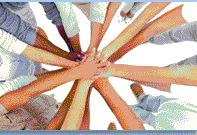 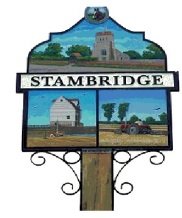    STAMBRIDGE  PARISH  COUNCIL                                                                                                                                                      www.stambridgepc.org.ukCHAIRMAN:    Councillor Mr P, Shaw,2, The Laxtons,Rochford,Essex. SS4 3BE.07889 572591cllrphil.shaw@rochford.gov.uk	                                        AGENDA                                                 YOU ARE HEREBY SUMMONED TO A MEETING,                                  THE ANNUAL STAMBRIDGE PARISH ASSEMBLY MEETING        TO BE HELD AT STAMBRIDGE MEMORIAL HALL or PAVILION, STAMBRIDGE ROAD, ROCHFORD. SS4 2AR.                           ON THURSDAY 25th MAY 2023.                                                                   						  at 7.00 pm.			                (Followed by the Annual General Meeting).1. 	Chairman's opening remarks.2. 	Apologies for absence.3. 	Minutes of the Meeting of 19th May 2022.                                                                            4.     	Chairman’s Annual Report.5.  	Statement of Balance of Accounts for the year ending 31st March 2023.Current: 	£  26,705.13 	(31st March 2023).Business:	£    1,342.76	(31st March 2023). NSI:		£         35-20            (31st March 2023).6. 	Visiting Guests, Ward/County Councillors and Questions from the Public.7.	Date, Time and Place of the next Annual Parish Meeting.To agree:                TBA MAY 2024.TO BE HELD AT THE STAMBRIDGE MEMORIAL HALL, STAMBRIDGE ROAD, ROCHFORD. SS4 2AR. 20th May 2023.					Mr B Summerfield  (Stambridge Parish Council Clerk/RFO).